          MINIMUS SHOW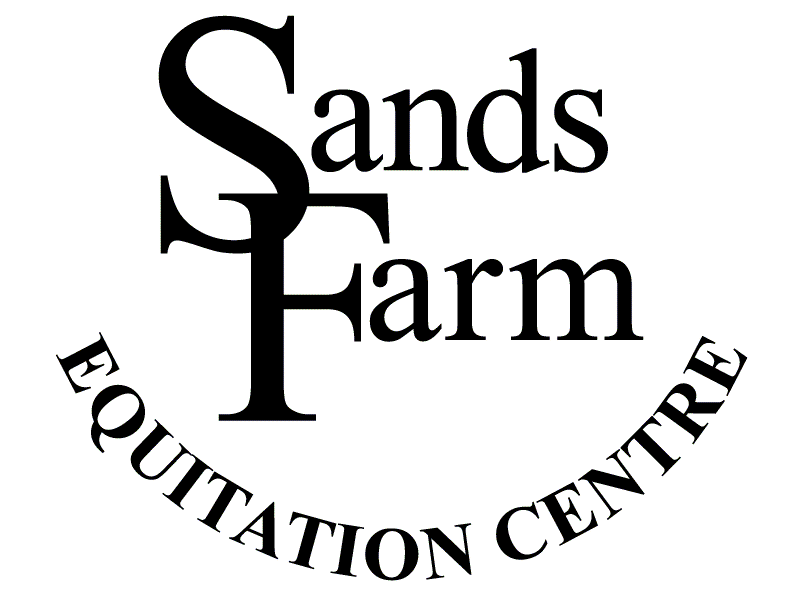       JUMPING       ENTRY FORM            I AGREE TO COMPLY WITH THE RULES AND CONDITIONS OF THE CENTRE       SIGNED………………………………………………………………………………              BLOCK CAPITALS PLEASE          MINIMUS SHOW      JUMPING       ENTRY FORM            I AGREE TO COMPLY WITH THE RULES AND CONDITIONS OF THE CENTRE       SIGNED………………………………………………………………………………              BLOCK CAPITALS PLEASENAMETEL. NO:E-MAIL or Postal address:E-MAIL or Postal address:LEAVEBLANKCLASSNO.HORSE)HORSE)OWNERRIDERRIDER£Entries can be emailed as an attachment to showentry@sandsfarmec.co.uk with a cheque sent 1st Class postEntries can be emailed as an attachment to showentry@sandsfarmec.co.uk with a cheque sent 1st Class postEntries can be emailed as an attachment to showentry@sandsfarmec.co.uk with a cheque sent 1st Class postEntries can be emailed as an attachment to showentry@sandsfarmec.co.uk with a cheque sent 1st Class postEntries can be emailed as an attachment to showentry@sandsfarmec.co.uk with a cheque sent 1st Class postEntries can be emailed as an attachment to showentry@sandsfarmec.co.uk with a cheque sent 1st Class postEntries can be emailed as an attachment to showentry@sandsfarmec.co.uk with a cheque sent 1st Class postC/FC/FC/FC/FC/FC/FC/FADD SURCHARGE FOR FIRST AID AND OFFICIALS’ EXPENSES:                                                 £3.00 PER RIDER PER DAY  .>ADD SURCHARGE FOR FIRST AID AND OFFICIALS’ EXPENSES:                                                 £3.00 PER RIDER PER DAY  .>ADD SURCHARGE FOR FIRST AID AND OFFICIALS’ EXPENSES:                                                 £3.00 PER RIDER PER DAY  .>ADD SURCHARGE FOR FIRST AID AND OFFICIALS’ EXPENSES:                                                 £3.00 PER RIDER PER DAY  .>ADD SURCHARGE FOR FIRST AID AND OFFICIALS’ EXPENSES:                                                 £3.00 PER RIDER PER DAY  .>ADD SURCHARGE FOR FIRST AID AND OFFICIALS’ EXPENSES:                                                 £3.00 PER RIDER PER DAY  .>ADD SURCHARGE FOR FIRST AID AND OFFICIALS’ EXPENSES:                                                 £3.00 PER RIDER PER DAY  .>CHEQUES PAYABLE TO:   SANDS FARM EC                                                                                                                            CHEQUES PAYABLE TO:   SANDS FARM EC                                                                                                                            CHEQUES PAYABLE TO:   SANDS FARM EC                                                                                                                            PAYMENT VIA PAYPAL – SEE WEBSITEPAYMENT VIA PAYPAL – SEE WEBSITEPAYMENT VIA PAYPAL – SEE WEBSITETOTALNAMETEL. NO:E-MAIL or Postal address:E-MAIL or Postal address:LEAVEBLANKCLASSNO.HORSE)HORSE)OWNERRIDERRIDER£Entries can be emailed as an attachment to showentry@sandsfarmec.co.uk with a cheque sent 1st Class postEntries can be emailed as an attachment to showentry@sandsfarmec.co.uk with a cheque sent 1st Class postEntries can be emailed as an attachment to showentry@sandsfarmec.co.uk with a cheque sent 1st Class postEntries can be emailed as an attachment to showentry@sandsfarmec.co.uk with a cheque sent 1st Class postEntries can be emailed as an attachment to showentry@sandsfarmec.co.uk with a cheque sent 1st Class postEntries can be emailed as an attachment to showentry@sandsfarmec.co.uk with a cheque sent 1st Class postEntries can be emailed as an attachment to showentry@sandsfarmec.co.uk with a cheque sent 1st Class postC/FC/FC/FC/FC/FC/FC/FADD SURCHARGE FOR FIRST AID AND OFFICIALS’ EXPENSES:                                                 £3.00 PER RIDER PER DAY  .>ADD SURCHARGE FOR FIRST AID AND OFFICIALS’ EXPENSES:                                                 £3.00 PER RIDER PER DAY  .>ADD SURCHARGE FOR FIRST AID AND OFFICIALS’ EXPENSES:                                                 £3.00 PER RIDER PER DAY  .>ADD SURCHARGE FOR FIRST AID AND OFFICIALS’ EXPENSES:                                                 £3.00 PER RIDER PER DAY  .>ADD SURCHARGE FOR FIRST AID AND OFFICIALS’ EXPENSES:                                                 £3.00 PER RIDER PER DAY  .>ADD SURCHARGE FOR FIRST AID AND OFFICIALS’ EXPENSES:                                                 £3.00 PER RIDER PER DAY  .>ADD SURCHARGE FOR FIRST AID AND OFFICIALS’ EXPENSES:                                                 £3.00 PER RIDER PER DAY  .>CHEQUES PAYABLE TO:   SANDS FARM EC                                                                                                                            CHEQUES PAYABLE TO:   SANDS FARM EC                                                                                                                            CHEQUES PAYABLE TO:   SANDS FARM EC                                                                                                                            PAYMENT VIA PAYPAL – SEE WEBSITEPAYMENT VIA PAYPAL – SEE WEBSITEPAYMENT VIA PAYPAL – SEE WEBSITETOTAL